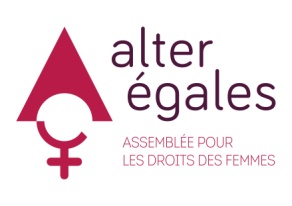 Appel à projets2016Droit à ne pas être stigmatiséeFormulaire de CandidatureAssociation : Nom du projet : 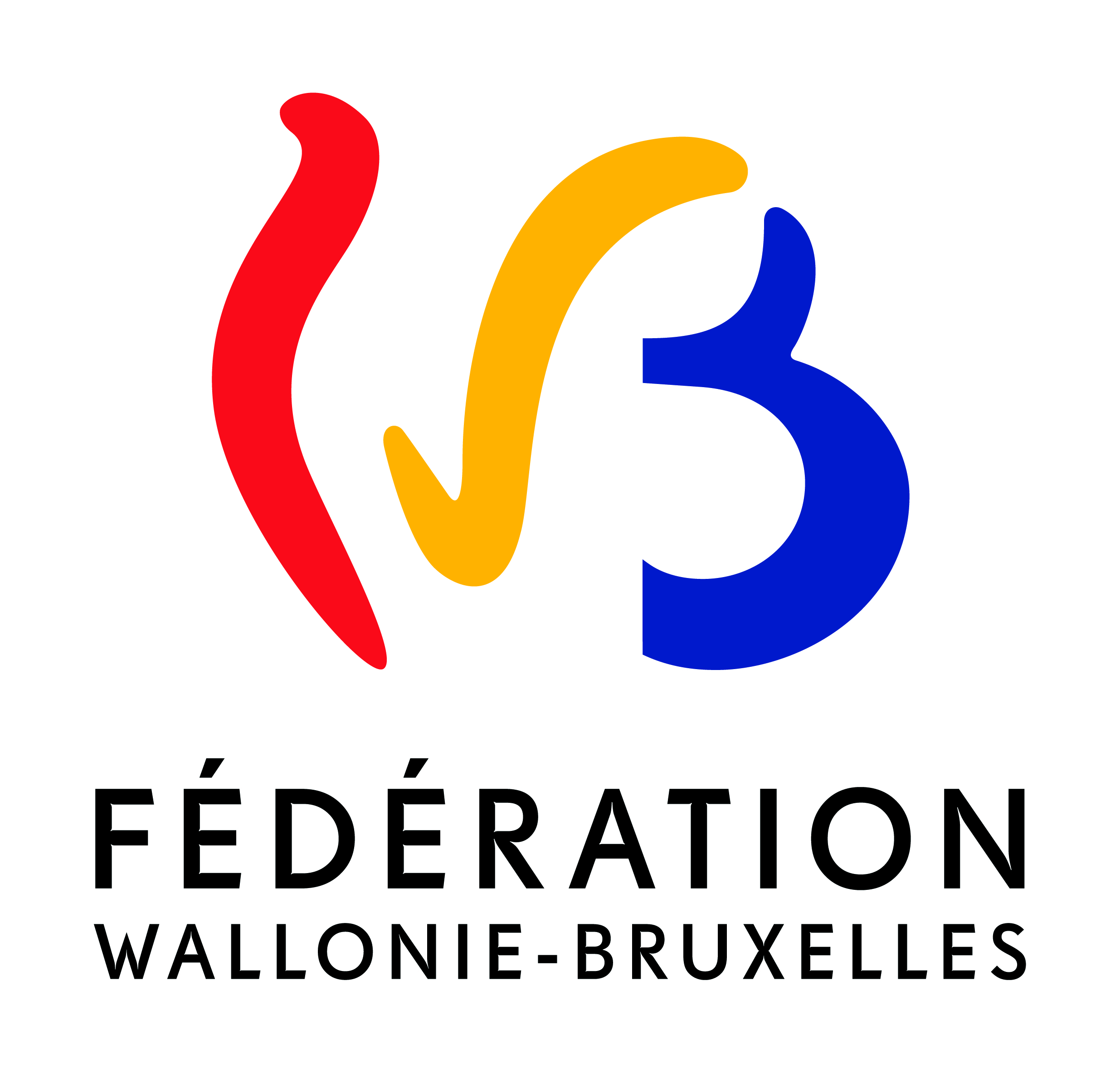 ORGANISME PROMOTEURNom : Adresse : Téléphone : Fax : Email :  Personne à contacter (indiquer ses coordonnées) : Forme juridique (cocher) : Pouvoir public ASBL Association de fait Autre (préciser) : ……………………………………………………………………………………………………….Références de la publication des statuts au Moniteur belge (et modifications) : Pilotage et responsable du projet : PROJET PROPOSEIntitulé du projet : Thématique dans laquelle s’inscrit le projet (cocher) : Racisme et sexisme : mêmes logiques ?Les inégalités en matière de santé, et plus particulièrement dans le sportLes stéréotypes et la stigmatisation dans les médias et la publicité et plus particulièrement la publicité diffusée dans les médias publics et/ou soutenus par les pouvoirs publicsAutre. Précisez : ……………………………………………………Type de projet (cocher) : Projet piloteÉtudeRecherche actionFormationAnimationOutil pédagogiqueAutre. Précisez : ………………………………………………………..Description détaillée du projet : Objectifs et enjeux de l’action :Publics visés par l’action :Zone géographique couverte par l’action : Lieu où se déroulera l’action :Période de réalisation du projet : Déroulement du projet (descriptions et planning des principales étapes pour la réalisation du projet) :Partenariats / Partenaires éventuellement associés :Valorisation communication : Sous-traitance : Avez-vous envisagé l’impact en termes de genre du projet ?OuiNonSi oui, comment ?Budget prévisionnel : DépensesRecettes1. Frais de personnelFonds propres2. Frais de fonctionnementSubsides (sollicités ou acquis)2.1. LoyersSponsoring2.2. Charges locatives et énergiesRecettes propres2.3. Honoraires (secrétariat social, comptable, prestataires extérieurs, …)Autres recettes2.4. Frais de communication TOTAL2.5. Frais d’expédition2.6. Fournitures de bureau (petit matériel, consommables, photocopies, entretien de matériel)2.7. Documentation2.8. Frais de formation du personnel2.9. Frais de missions du personnel en Belgique2.10. Frais de missions du personnel à l’étranger2.11. Taxes diverses2.12. Assurances diverses2.13. Autres frais de fonctionnement (à préciser pour être pris en compte)3. Frais d’investissement3.1. Biens à amortir3.2. Biens à acquérir sans amortissementTOTAL